Группа Н1 – 3 курс Ф. ОСИ, ХДТворческое задание Досочините отсутствующие фрагменты текста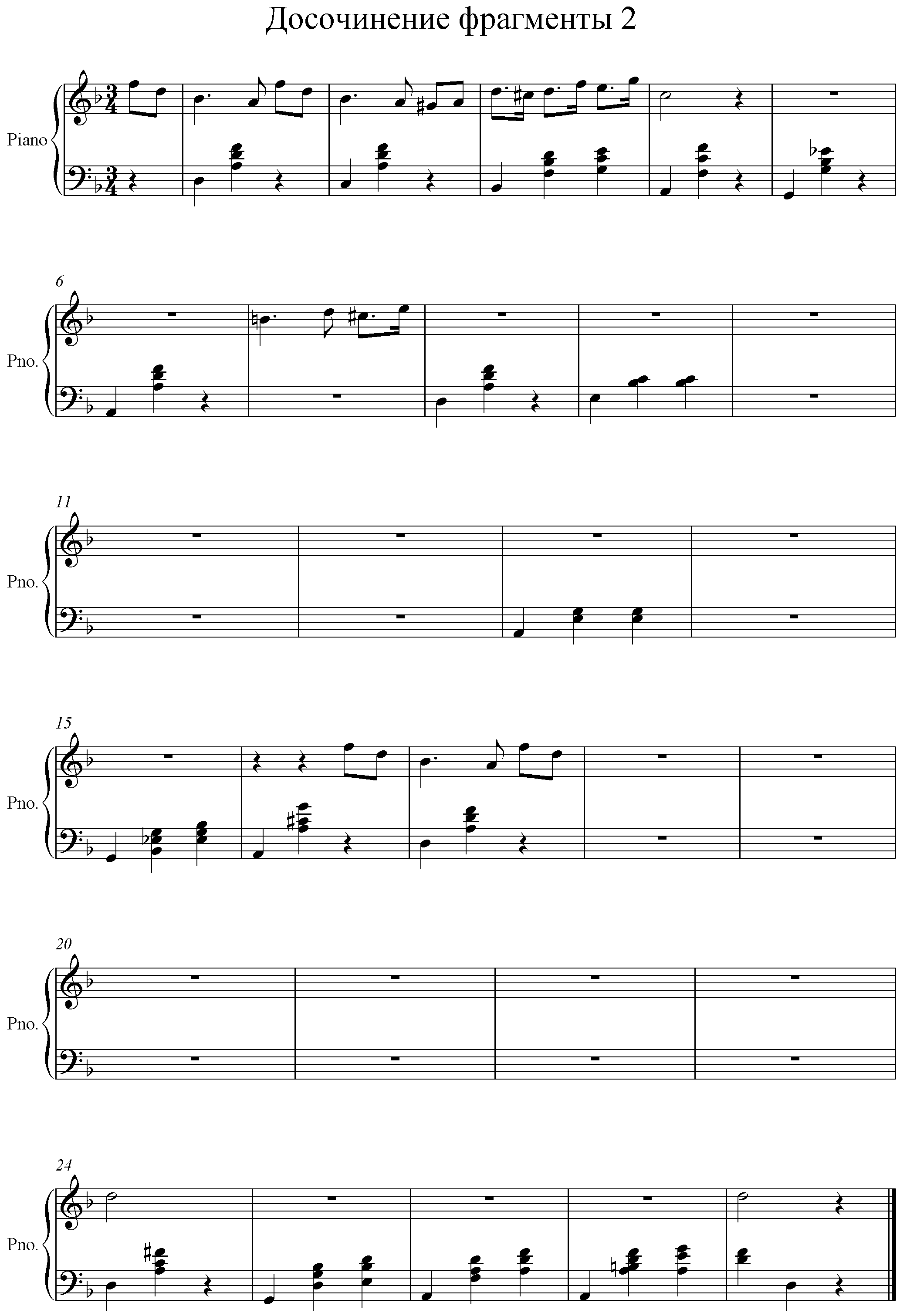 